INVITATION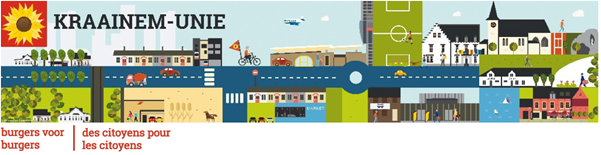 Mercredi 17 juin 2020 à 20h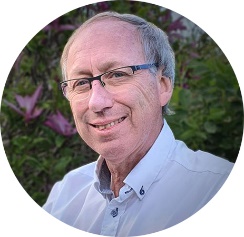 Conférence en ligne par le professeur Jean-Luc GALAChef de Clinique aux Cliniques universitaires Saint-Luc et spécialiste des maladies infectieuses.
Modérateur : Carel Edwards, Président de Kraainem-Unie« L’après-Covid19 dans une perspective citoyenne responsable : comment aborder le futur de manière sereine et intelligente. Quelles sont les options au niveau mondial pour éviter une répétition ? »Le mouvement citoyen Kraainem-Unie a le grand plaisir d’inviter les membres et sympathisants de Kraainem-Unie et Pro-Kraainem à une conférence en ligne en compagnie du Pr. Jean-Luc Gala. En tant que citoyens vous avez vécu cette période de confinement avec beaucoup d’interrogations. De nombreuses informations venaient de toutes parts, que ce soit dans les médias, sur les réseaux sociaux, par la commune ou par votre entourage, pas toujours facile de s’y retrouver et de faire la part des choses.A quoi s’attendre dans le futur, comment changer nos comportements, comment anticiper dans notre quotidien en tant que citoyen ? Tous ces sujets seront abordés, mais aussi VOS QUESTIONS …Lors de votre inscription envoyez-nous votre question, que le Pr. Gala abordera dans la mesure du possible.JE M’INSCRISVia ce lienLe lien ZOOM pour y participer sera envoyé par email la veille de la conférence.Nous sommes ravis de pouvoir vous rassembler autour de ce thème. Nous sommes tous des citoyens responsables et notre avenir dépendra de nos comportements et de la façon dont nous gérerons les étapes suivantes.Soyons tous des citoyens bien informés !Au plaisir de vous revoir virtuellement le 17 juin.Carel Edwards, Président et Jean Massart, Secrétaire 